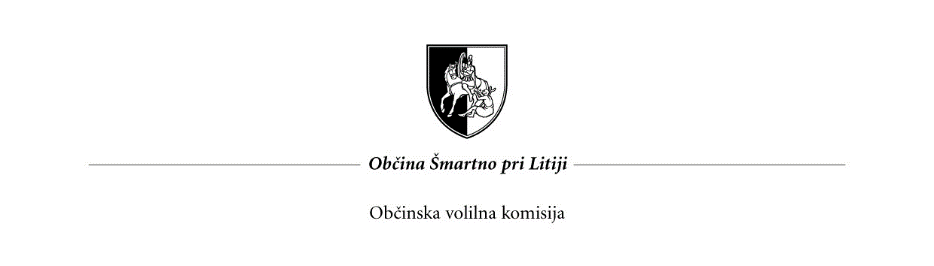 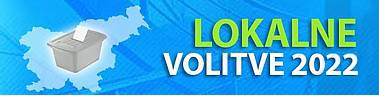 Številka: 041-2/2022-22Datum: 5. 9. 2022Obvestilo o potrebnem številu podpor za kandidiranje s podporo volivcevKandidatura za županaKadar določa kandidata za župana skupna volivcev, je potrebno število podpisov najmanj 2% od števila volivcev v občini, ki so glasovali v prvem krogu na zadnjih rednih volitvah za župana, vendar ne manj kot 15 in ne več kot 2500 (106. člen ZLV).OVK je ugotovila, da je na volitvah 19. 11. 2018 v prvem krogu za volitve župana glasovalo 2651 volivcev. Za kandidiranje za župana s podpro volivcev je na lokalnih volitvah 2022 potrebno predložiti najmanj 54  glasov podpore volivcev, ki imajo stalno bivališče v Občini Šmartno pri Litiji.Kandidiranje za občinski svetKadar določa listo kandidatov v volilni enoti skupina volivcev, je potrebno število podpisov najmanj 1% od števila volivcev v volilni enoti na dan razpisa volitev, vendar ne manj kot 30 in ne več kot 1000 (68. člen ZLV).OVK je ugotovila, da je za kandidiranje za člana občinskega sveta s podporo volivcev na lokalnih volitvah 2022 v vseh treh volilnih enotah treba predložiti najmanj 30 glasov podpore volivcev, ki imajo stalno prebivališče v posamezni volilni enoti;  v primeru, če so volivci državljani druge države članice EU, ki nimajo prijavljenega stalnega prebivališča v RS, pa začasno prebivališče.                                                                                                           Predsednica OVK                                                                                                      Rosana Lemut Strle l.r.